О проведении  тестирования учащихсяУважаемый Василий Васильевич!Во исполнение п. 3.3. решения межведомственной комиссии по обеспечению безопасности дорожного движения от 19.08.2014 г., а также в целях активизации работы по профилактике детского дорожно-транспортного травматизма, направляем в Ваш адрес примерные тесты для определения уровня знаний Правил дорожного движения учащимися, выявления детей склонных к нарушениям Правил дорожного движения  и формирования навыков безопасного поведения в транспортной среде.На основании выше изложенного,  просим Вас в срок до 30 января 2014 года,  направить в наш адрес предложения по проведению тестирования учащихся в общеобразовательных организациях Ставропольского края, в мае - сентябре 2015 года, с привлечением представителей органов управлений образованием и сотрудников  территориальных подразделений ГИБДД Ставропольского края. Главный государственный инспектор безопасности дорожного движенияСтавропольского края                                               А.Н. СафоновИсп.: Семенихина30-53-70                                                                                                            Приложение Обобщенный отчёт о проведении тестирования по Правилам дорожного движения____________________________(наименование общеобразовательной организации)1. Адрес общеобразовательной организации________________________2. Количество обучающихся детей_________________________________3. Количество учащихся  принявших участие в тестировании ____(человек), ____ %, из них:3.1. учащиеся 1-4 классов____ (человек), ____ %, из них: 3.1.1. показали хорошие знания ПДД _____ (человек), ____ %,3.1.2. показали удовлетворительные знания ПДД ____ (человек) ___ %,3.1.3.показали неудовлетворительные знания ПДД ___(человек) ____%,3.2. учащиеся 5-8 классов____ (человек) ____ %,  из них:3.2.1. показали хорошие знания ПДД _____ (человек) ____ %,3.2.2. показали удовлетворительные знания ПДД ___(человек) ____ %,3.2.3. показали неудовлетворительные знания ПДД ___(человек) __ %,3.3. учащиеся 9-11 классов____ (человек), ____ %, из них:3.3.1. показали хорошие знания ПДД _____ (человек),  ____ %,3.3.2. показали удовлетворительные знания ПДД ___(человек), ____ %,3.3.3. показали неудовлетворительные знания ПДД ___(человек), __ %Подпись руководителя общеобразовательной организации ________________________________________________________________                                                                                 (Ф.И.О.)Критерии оценки:Для тестирования предлагается 20 вопросов, при ответе на которые:- от 20 до 18 правильных ответов – оценка «хорошо»,- от 17 до 15 правильных ответов – оценка «удовлетворительно»,- 14 и меньше правильных ответов – оценка «неудовлетворительно».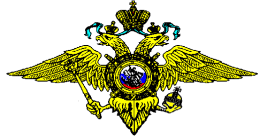 Г Л А В Н О Е   У П Р А В Л Е Н И ЕМИНИСТЕРСТВА ВНУТРЕННИХДЕЛ РОССИЙСКОЙ ФЕДЕРАЦИИПО СТАВРОПОЛЬСКОМУ КРАЮ(ГУ МВД России по Ставропольскому краю)Управление государственной инспекциибезопасности дорожного движенияул. 3-я Промышленная, 41, Ставрополь, 355044тел. (8-8652) 30-53-07   факс 30-53-12от …23.12.2014 г.……     № 16/10-14109На № …………………от…………………Министру образования и молодежной политикиСтавропольского края В.В. Лямину_________________________355003 г. Ставрополь, ул. Ломоносова, 3